Ignacio Cid Lozano 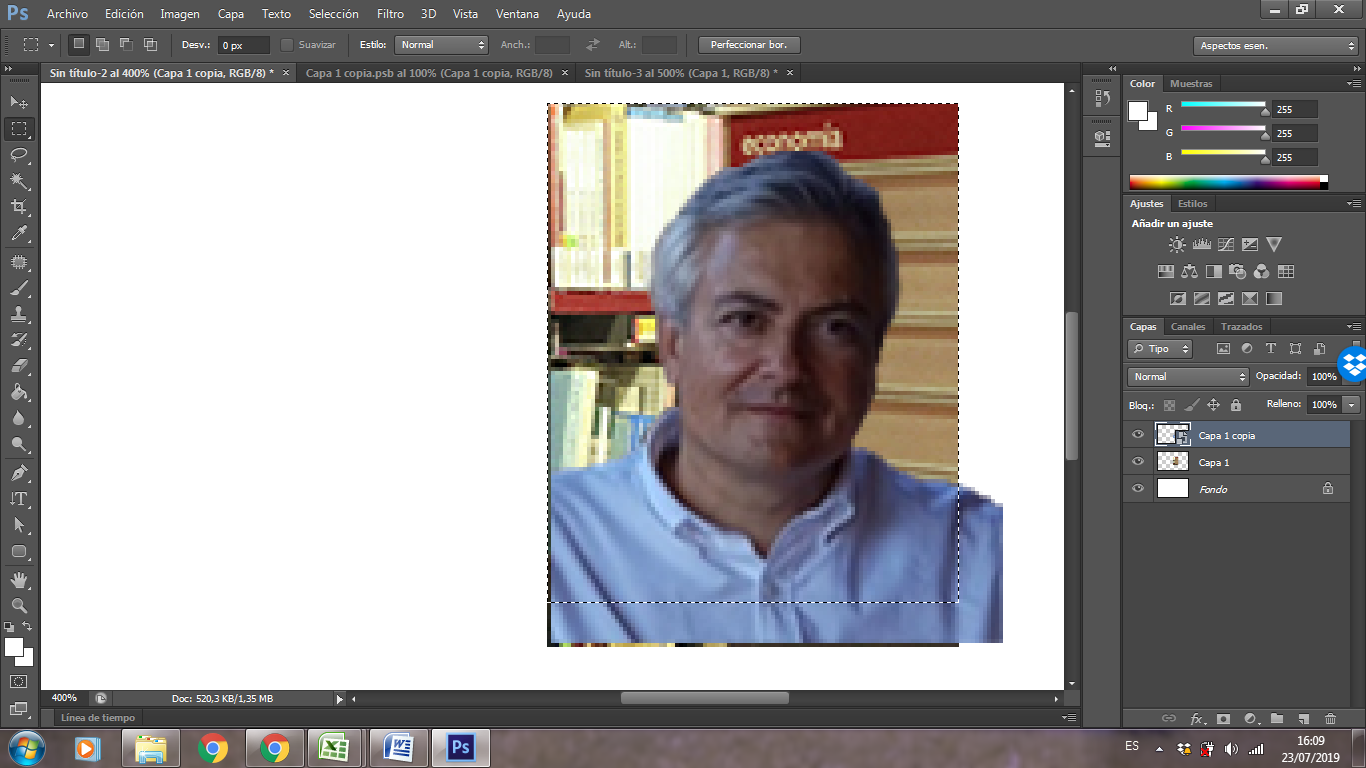 Profesor Asociado Administración Financiera UCM. Profesor Asociado Economía de la Empresa URJC. Director Financiero.  616 314 835 (Madrid, España)   https://www.linkedin.com/in/ignacio-cid-lozano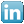  ignaciocidlozano@gmail.comFORMACIÓN ACADÉMICA:Licenciado en Ciencias Económicas y empresariales. Especialidad Auditoría, 1984 – 1991. Universidad Complutense de Madrid.Máster Universitario en Entidades sin Ánimo de Lucro, 2012 – 2013. Universidad Rey Juan Carlos.     ACTIVIDAD DOCENTE E INVESTIGADORA:OTRA EXPERIENCIA PROFESIONAL:TRAYECTORIA PROFESIONAL:2018-ActualidadProfesor de Grado en la URJC, en  el departamento de Economía de la Empresa (Adm., Dir. y Org.) y Fundamentos de Análisis Económico. 2009- ActualidadProfesor de Compra-venta internacional. Cobertura de riesgos y medios de pago. Docencia onlineMáster Universitario en Dirección Internacional Contable y FinancieraUniversidad ReyJuan Carlos2010- ActualidadProfesor de Mercados Financieros.Máster Universitario en Asesoría Financiera y Fiscal. Docencia presencial2009- ActualidadDirección de Trabajos Fin de Máster, 18 en el área de Mercados Financieros   9 en el área de Comercio Internacional2018-ActualidadProfesor de Grado en la UCM en el departamento de Administración financiera y contabilidad.Universidad Complutense  2019-ActualidadDirector financiero en empresa dedicada a la explotación y gestión inmobiliaria, compra-venta, reformas, licencias cambio de destino, construcción de viviendas rústicas para su venta o explotación. CORAL WAY P.C. S.L.2009-ActualidadColaboración en la realización de Auditoría de Cuentas, valoración de activos financieros, fiscalidad,  contabilidad y elaboración de Informes Periciales y financieros.TyA Auditores, S.L., Inscritos en el ROAC.Director de Control y Organización (Madrid)Mundocredit y Mundo Envíos creadas para bancarizar la población inmigrante.Responsable del cumplimiento normativo, control financiero y presupuestario, contabilidad, fiscalidad, control de venta/compra de divisa. Desarrollo de manuales operativos y formación. Interventor Regional Responsable del cumplimiento normativo interno y externo. Contabilidad, fiscalidad, Control del Gasto, formación y Operativa. Resolución de incidencias con clientes.Auditor Interno (nivel nacional)Liderando y formando equipos. Control contable y fiscal.Analista de inversiones. (Madrid)Estudio de viabilidad de las operaciones de financiación a clientes.